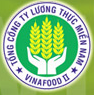 THÔNG BÁO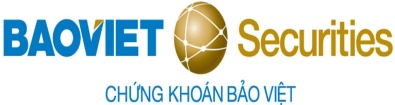 BÁN ĐẤU GIÁ PHẦN VỐN NHÀ NƯỚC TẠI CÔNG TY CỔ PHẦN CHẾ BIẾN KINH DOANH NÔNG SẢN THỰC PHẨM NOSAFOOD Tên doanh nghiệp bán đấu giá:  CTCP CHẾ BIẾN KINH DOANH NÔNG SẢN THỰC PHẨM NOSAFOODĐịa chỉ:				E4/20 Nguyễn Hữu Trí, Thị Trấn Tân Túc, Huyện Bình Chánh, Tp. HCMĐiện thoại:                                    	(08) 3760 0853		-	 Fax: 	(08) 3760 0855	Ngành nghề kinh doanh chính: 	Sản xuất và kinh doanh các mặt hàng nông sản, thực phẩm: cà phê, hạt điều rang muối, hạt điều nhân, tương cà, tương ớt, sa tế và các loại gia vị tiêu dùng trong nước và cung ứng xuất khẩu; Sản xuất nước mắm, nước tương và các loại nước chấm khác;Vốn điều lệ:			14.000.000.000 đồng (Mười bốn tỷ đồng chẵn)Trong đó: Cổ phần Nhà nước nắm giữ: 288.740 cổ phiếuMệnh giá cổ phần                         		10.000 đồng/cổ phầnSố lượng cổ phần bán đấu giá: 		288.740 cổ phần Loại cổ phần chào bán                 	Cổ phần phổ thôngGiá khởi điểm:		16.400 đồng/cổ phần (Mười sáu ngàn bốn trăm đồng/cổ phần)Địa điểm tổ chức bán đấu giá:		Phòng Giao dịch Nguyễn Công Trứ -  Công ty Cổ phần Chứng khoán Bảo Việt                                       		Số 11, Nguyễn Công Trứ, quận 1, TP Hồ Chí Minh.Thời gian tổ chức đấu giá:           15h00 ngày 13/02/2015Điều kiện tham dự đấu giá: 		Theo quy định tại Quy chế bán đấu giá đã ban hành.Thời gian, địa điểm đăng ký tham dự đấu giá, nộp phiếu tham dự đấu giá cuối cùng:+ Ghi chú: Đối với nhà đầu tư nộp phiếu tham dự đấu giá bằng thư đảm bảo qua đường bưu điện chuyển đến các địa chỉ trên trước 16h30 ngày 11/02/2015.Thời gian nộp tiền mua cổ phần: Từ ngày 03/03/2015 đến ngày 09/03/2015Thời gian trả cọc:		 Từ ngày 24/02/2015 đến ngày 02/03/2015	Thông tin chi tiết về doanh nghiệp và cuộc bán đấu giá cổ phần tham khảo tại các địa điểm đăng ký và website:bvsc.com.vn, www.vinafood2.com.vn Địa điểmĐịa chỉThời gian phát đơn đăng kýThời gian nộp đơn đăng ký và tiền đặt cọcThời hạn nộp lại phiếu tham dự đấu giáCTCP Chứng khoán Bảo ViệtSố 8 Lê  Thái Tổ, Hoàn Kiếm, Hà NộiTừ 23/01/2015 đến 10/02/2015Từ 23/01/2015 đến 10/02/2015Trước 16h30 ngày 11/02/2015 Chi Nhánh  Công ty CP Chứng khoán Bảo ViệtSố 233, Đồng Khởi, Quận 1, TP Hồ Chí MinhTừ 23/01/2015 đến 10/02/2015Từ 23/01/2015 đến 10/02/2015Trước 14h00 ngày 13/02/2015 Phòng Giao dịch  Nguyễn Công Trứ  - CTCP Chứng khoán Bảo ViệtSố 11 Nguyễn Công Trứ, Quận 1, TP. Hồ Chí MinhTừ 23/01/2015 đến 10/02/2015Từ 23/01/2015 đến 10/02/2015Trước 14h30 ngày 13/02/2015